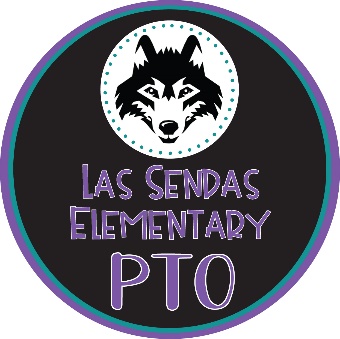 Las Sendas Elementary PTO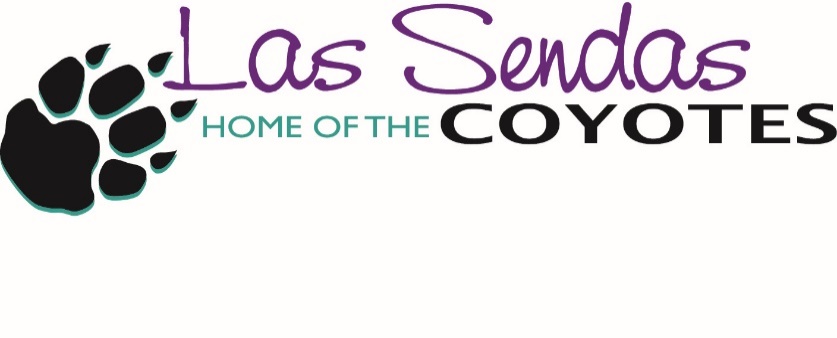 3120 N. Red MountainMesa, AZ 85207EIN 86-0884956FAX COVER SHEETTO:						FROM:	 Las Sendas Elementary PTO	FAX:						FAX:		480-472-8735			PHONE:					PHONE: 	480-472-8750			SUBJECT:  Donation request		DATE:							COMMENTS:Thank you for your time and consideration.  We hope to hear from you soon.